Exam 2xian chenQ1 (a)By the Bayes’ rule,(b) Since the denominator  and  do not depend on i, we can write them as a constantTake the log of both sides, we haveThus,(c)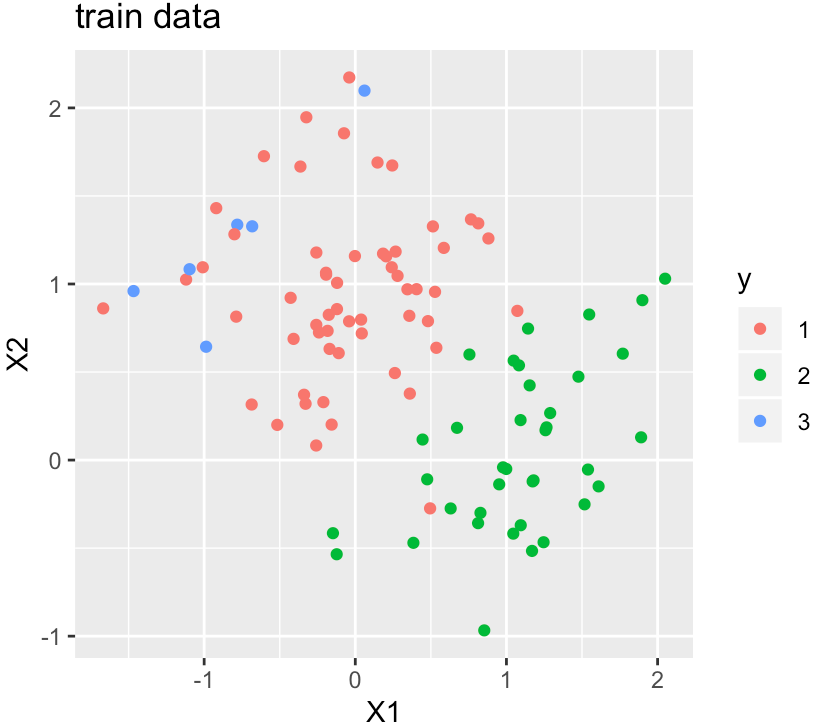 (e) Estimate sample mean and sample covariance for each class given the training datawhere .Thus, we haveThe desicion boundary of QDA is given by .(f) Scatter plot of the training data with labels 
QDA: When n increased from 100 to 1000, the number of data points with predicted labels of 3 and 2 increased while the number of data points with predicted labels of 1 decreased. 